PEDOMAN PENYUSUNANSTANDAR OPERASIONAL PROSEDURADMINISTRASI PEMERINTAHANKEMENTERIAN PENDAYAGUNAAN APARATUR NEGARADAN REFORMASI BIROKRASIREPUBLIK INDONESIATAHUN 2012PERATURAN MENTERI PENDAYAGUNAAN APARATUR NEGARADAN REFORMASI BIROKRASIREPUBLIK INDONESIA NOMOR  35  TAHUN 2012TENTANGPEDOMAN PENYUSUNAN STANDAR OPERASIONAL PROSEDURADMINISTRASI PEMERINTAHAN DENGAN RAHMAT TUHAN YANG MAHA ESAMENTERI PENDAYAGUNAAN APARATUR NEGARA DAN REFORMASI BIROKRASI REPUBLIK INDONESIA,Ditetapkan di Jakartapada tanggal       Juni 2012MENTERI PENDAYAGUNAAN APARATUR NEGARADAN REFORMASI BIROKRASIREPUBLIK INDONESIA,AZWAR  ABUBAKARLAMPIRAN PERATURAN MENTERI PENDAYAGUNAAN APARATUR NEGARA DAN REFORMASI BIROKRASI REPUBLIK INDONESIA NOMOR      TAHUN 2012 TENTANGPEDOMAN PENYUSUNAN STANDAR OPERASIONAL PROSEDUR ADMINISTRASI PEMERINTAHANPEDOMAN PENYUSUNAN STANDAR OPERASIONAL PROSEDURADMINISTRASI PEMERINTAHANBAB IPENDAHULUANLatar belakangTujuan kebijakan Reformasi Birokrasi di Indonesia adalah untuk membangun  profil dan perilaku aparatur negara yang memiliki integritas, produktivitas, dan bertanggungjawab serta memiliki kemampuan memberikan pelayanan yang prima melalui perubahan pola pikir (mind set) dan budaya kerja (culture set) dalam sistem manajemen pemerintahan. Reformasi Birokrasi mencakup delapan area perubahan utama pada instansi pemerintah di pusat dan daerah, meliputi: organisasi, tata laksana, peraturan perundang-undangan, sumber daya manusia aparatur, pengawasan, akuntabilitas, pelayanan publik, mind set dan culture set aparatur. Pada hakekatnya perubahan ketatalaksanaan diarahkan untuk melakukan penataan tata laksana instansi pemerintah yang efektif dan efisien.  Salah satu upaya penataan tata laksana diwujudkan dalam bentuk penyusunan dan implementasi standar Standar Operasional Prosedur Administrasi Pemerintahan (selanjutnya disebut dengan SOP AP)  dalam pelaksanaan tugas dan fungsi aparatur pemerintah. Kegiatan penyusunan dan implementasi SOP AP memerlukan partisipasi penuh dari seluruh unsur aparatur yang ada di dalam institusi pemerintah. Tuntutan partisipasi penuh dari seluruh unsur institusi ini dilandasi dengan alasan bahwa pegawailah yang paling tahu kondisi yang ada di tempat kerjanya masing-masing dan yang akan langsung terkena dampak dari perubahan tersebut.Berdasarkan praktek penyusunan SOP AP oleh beberapa Kementerian/Lembaga dan Pemerintah Daerah ditemui perbedaan pemahaman dan variasi format dokumen SOP yang dihasilkan. Dalam kaitan tersebut maka perlu penyempurnaan pedoman Penyusunan Standar Operasional Prosedur Administrasi Pemerintahan (SOP AP) sebagai pengganti PermenPAN Nomor PER/21/M.PAN/11/2008 untuk dijadikan acuan bagi instansi pemerintah pusat dan pemerintah daerah dalam menyusun SOP AP. Tujuan dan SasaranTujuan dari pedoman ini adalah untuk memberikan panduan bagi seluruh instansi pemerintah pusat dan daerah dalam mengidentifikasi, menyusun, mendokumentasikan, mengembangkan, memonitor serta mengevaluasi SOP AP sesuai dengan tugas dan fungsi aparatur pemerintah.Sasaran yang diharapkan dapat dicapai melalui pedoman ini adalah:Setiap instansi pemerintah sampai dengan unit yang terkecil memiliki SOP AP-nya masing-masing;Penyempurnaan proses penyelenggaraan pemerintahan;Ketertiban dalam penyelenggaraan pemerintahan;Peningkatan kualitas pelayanan kepada masyarakat.PengertianStandar Operasional Prosedur adalah serangkaian instruksi tertulis yang dibakukan mengenai berbagai proses penyelenggaraan aktivitas organisasi, bagaimana dan kapan harus dilakukan, dimana dan oleh siapa dilakukan;Standar Operasional Prosedur Administrasi Pemerintahan (SOP AP) adalah standar operasional prosedur dari berbagai proses penyelenggaraan administrasi pemerintahan yang sesuai dengan peraturan perundang-undangan yang berlaku;Administrasi pemerintahan adalah pengelolaan proses pelaksanaan tugas dan fungsi pemerintahan yang dijalankan oleh organisasi pemerintah;SOP administratif adalah prosedur standar yang bersifat umum dan tidak rinci dari kegiatan yang dilakukan oleh lebih dari satu orang aparatur atau pelaksana dengan lebih dari satu peran atau jabatan;SOP teknis adalah prosedur standar yang sangat rinci  dari  kegiatan yang dilakukan oleh satu orang aparatur atau pelaksana dengan satu peran atau jabatan.ManfaatSebagai standarisasi cara yang dilakukan aparatur dalam menyelesaikan pekerjaan yang menjadi tugasnya;Mengurangi tingkat kesalahan dan kelalaian yang mungkin dilakukan oleh seorang aparatur atau pelaksana dalam melaksanakan tugas;Meningkatkan efisiensi dan efektivitas pelaksanaan tugas dan tanggung jawab individual aparatur dan organisasi secara keseluruhan;Membantu aparatur menjadi lebih mandiri dan tidak tergantung pada intervensi manajemen, sehingga akan mengurangi keterlibatan pimpinan dalam pelaksanaan proses sehari-hari;Meningkatkan akuntabilitas pelaksanaan tugas;Menciptakan ukuran standar kinerja yang akan memberikan aparatur cara konkrit untuk memperbaiki kinerja serta membantu mengevaluasi usaha yang telah dilakukan;Memastikan pelaksanaan tugas penyelenggaraan pemerintahan dapat berlangsung dalam berbagai situasi;Menjamin konsistensi pelayanan kepada masyarakat, baik dari sisi mutu, waktu, dan prosedur;Memberikan informasi mengenai kualifikasi kompetensi yang harus dikuasai oleh aparatur dalam melaksanakan tugasnya;Memberikan informasi bagi upaya peningkatan kompetensi aparatur;Memberikan informasi mengenai beban tugas yang dipikul oleh seorang aparatur dalam melaksanakan tugasnya;Sebagai instrumen yang dapat melindungi aparatur dari kemungkinan tuntutan hukum karena tuduhan melakukan penyimpangan;Menghindari tumpang tindih pelaksanaan tugas;Membantu penelusuran terhadap kesalahan-kesalahan prosedural dalam memberikan pelayanan;Membantu memberikan informasi yang diperlukan dalam penyusunan standar pelayanan, sehingga sekaligus dapat memberikan informasi bagi kinerja pelayanan.PrinsipPrinsip Penyusunan SOP APKemudahan dan kejelasan. Prosedur-prosedur yang distandarkan harus dapat dengan mudah dimengerti dan diterapkan oleh semua aparatur bahkan bagi seseorang yang sama sekali baru dalam pelaksanaan tugasnya;Efisiensi dan efektivitas. Prosedur-prosedur yang distandarkan harus merupakan prosedur yang paling efisien dan efektif dalam proses pelaksanaan tugas;Keselarasan. Prosedur-prosedur yang distandarkan harus selaras dengan prosedur-prosedur standar lain yang terkait;Keterukuran. Output dari prosedur-prosedur yang distandarkan mengandung standar kualitas atau mutu baku tertentu yang dapat diukur pencapaian keberhasilannya;Dinamis. Prosedur-prosedur yang distandarkan harus dengan cepat dapat disesuaikan dengan kebutuhan peningkatan kualitas pelayanan yang berkembang dalam penyelenggaraan administrasi pemerintahan;Berorientasi pada pengguna atau pihak yang dilayani. Prosedur- prosedur yang distandarkan harus mempertimbangkan kebutuhan pengguna (customer’s needs) sehingga dapat memberikan kepuasan kepada pengguna;Kepatuhan hukum. Prosedur-prosedur yang distandarkan harus memenuhi ketentuan dan peraturan-peraturan pemerintah yang berlaku;Kepastian hukum. Prosedur-prosedur yang distandarkan harus ditetapkan oleh pimpinan sebagai sebuah produk hukum yang ditaati, dilaksanakan dan menjadi instrumen untuk melindungi aparatur atau pelaksana dari kemungkinan tuntutan hukum.Prinsip Pelaksanaan SOP APKonsisten. SOP AP harus dilaksanakan secara konsisten dari waktu ke waktu, oleh siapa pun, dan dalam kondisi yang relatif sama  oleh seluruh jajaran organisasi pemerintahan;Komitmen. SOP AP harus dilaksanakan dengan komitmen penuh dari seluruh jajaran organisasi, dari tingkatan yang paling rendah dan tertinggi;Perbaikan berkelanjutan. Pelaksanaan SOP AP harus terbuka terhadap penyempurnaan-penyempurnaan untuk memperoleh prosedur yang benar-benar efisien dan efektif;Mengikat. SOP AP harus mengikat pelaksana dalam melaksanakan tugasnya sesuai dengan prosedur standar yang telah ditetapkan;Seluruh unsur memiliki peran penting. Seluruh aparatur melaksanakan peran-peran tertentu dalam setiap prosedur yang distandarkan. Jika aparatur tertentu tidak melaksanakan perannya dengan baik, maka akan mengganggu keseluruhan proses, yang akhirnya juga berdampak pada terganggunya proses penyelenggaraan pemerintahan;Terdokumentasi dengan baik. Seluruh prosedur yang telah distandarkan harus didokumentasikan dengan baik, sehingga dapat selalu dijadikan acuan atau referensi bagi setiap pihak-pihak yang memerlukan.Ruang LingkupPedoman ini meliputi jenis, format, dokumen, penyusunan, penetapan, monitoring dan evaluasi, serta pengembangan SOP AP.BAB IIJENIS, FORMAT, DOKUMEN, DAN PENETAPAN SOP APJenisAdapun jenis-jenis SOP yang ada dalam kegiatan penyelenggaraan pemerintahan adalah seperti pada uraian berikut ini.SOP berdasarkan Sifat KegiatanBerdasarkan sifat kegiatan maka SOP dapat dikategorikan ke dalam dua jenis, yaitu:SOP TeknisProsedur standar yang sangat rinci dari  kegiatan yang dilakukan oleh satu orang aparatur atau pelaksana dengan satu peran atau jabatan. Setiap prosedur diuraikan dengan sangat teliti  sehingga tidak ada kemungkinan-kemungkinan variasi lain.SOP teknis ini pada umumnya dicirikan dengan:Pelaksana kegiatan berjumlah satu orang atau satu kesatuan tim kerja atau satu jabatan meskipun dengan pemangku yang lebih dari satu;Berisi langkah rinci atau cara melakukan pekerjaan atau langkah detail pelaksanaan kegiatan.SOP teknis banyak digunakan pada bidang-bidang yang menyangkut pelaksana tunggal yang memiliki karakteristik yang relatif sama dan dengan peran yang sama pula, antara lain: dalam bidang teknik, seperti: perakitan kendaraan bermotor, pemeliharaan kendaraan, pengoperasian alat-alat, dan lainnya; dalam bidang kesehatan, pengoperasian alat-alat medis, penanganan pasien pada unit gawat darurat, medical check-up, dan lain-lain.Dalam penyelenggaraan administrasi pemerintahan, SOP teknis diterapkan pada bidang-bidang yang dilaksanakan oleh pelaksana tunggal atau jabatan tunggal, antara lain: pemeliharaan sarana dan prasarana, pemeriksaan keuangan (auditing), kearsipan, korespondensi, dokumentasi, pelayanan-pelayanan kepada masyarakat, kepegawaian dan lainnya.Contoh SOP Teknis adalah: SOP Pengujian Sampel di Laboratorium, SOP Perakitan Kendaraan, SOP Pengagendaan Surat dan SOP Pemberian Disposisi.SOP teknis ini merupakan kebutuhan organisasi Kementerian/Lembaga dan Pemerintah Daerah dalam pelaksanaan tugas dan fungsi yang dimilikinya disamping SOP yang bersifat administratif. Untuk itu maka SOP jenis ini harus dibuat guna memperlancar pelaksanaan tugas dan fungsi sehari-hari satuan organisasi/satuan organisasi di lingkungan Kementerian/Lembaga dan Pemerintah Daerah guna mendukung efektivitas dan efisiensi pelaksanaan tugas dan fungsi yang dimilikinya.SOP AdministratifSOP administratif adalah prosedur standar yang bersifat umum dan tidak rinci dari kegiatan yang dilakukan oleh lebih dari satu orang aparatur atau pelaksana dengan lebih dari satu peran atau jabatan. SOP administratif ini pada umumnya dicirikan dengan:Pelaksana kegiatan berjumlah banyak atau lebih dari satu aparatur atau lebih dari satu jabatan dan bukan merupakan satu kesatuan yang tunggal;Berisi tahapan pelaksanaan kegiatan atau langkah-langkah pelaksanaan kegiatan yang bersifat makro ataupun mikro yang tidak menggambarkan cara melakukan kegiatan.SOP administratif mencakup kegiatan lingkup makro dengan ruang lingkup yang besar dan tidak mencerminkan pelaksana kegiatan secara detail dan kegiatan lingkup mikro dengan ruang lingkup yang kecil dan mencerminkan pelaksana yang sesungguhnya dari kegiatan yang dilakukan.Dalam penyelenggaraan administrasi pemerintahan lingkup makro, SOP administratif dapat digunakan untuk proses-proses perencanaan, pengganggaran, dan lainnya, atau secara garis besar proses-proses dalam siklus penyelenggaraan administrasi pemerintahan.SOP administratif dalam lingkup mikro, disusun untuk proses-proses administratif dalam operasional seluruh instansi pemerintah, dari mulai tingkatan unit organisasi yang paling kecil sampai pada tingkatan organisasi yang tertinggi, dalam menjalankan tugas pokok dan fungsinya.Contoh SOP Administrasi adalah: SOP Pelayanan Pengujian Sampel Di Laboratorium, SOP Pelayanan Perawatan Kendaraan, SOP Penanganan Surat Masuk dan SOP Penyelenggaraan Bimbingan Teknis.Disamping merupakan kebutuhan organisasi Kementerian/Lembaga dan Pemerintah Daerah dalam pelaksanaan tugas dan fungsi, SOP administratif ini menjadi persyaratan dalam Kebijakan Reformasi Birokrasi. Untuk itu maka SOP jenis ini baik yang bersifat makro dan mikro harus dibuat guna memperlancar pelaksanaan tugas dan fungsi sehari-hari satuan organisasi/satuan organisasi di lingkungan Kementerian/Lembaga dan Pemerintah Daerah. SOP Menurut Cakupan dan Besaran KegiatanSOP menurut cakupan dan besaran kegiatan dikategorikan ke dalam dua jenis, yaitu:SOP Makro adalah SOP berdasarkan cakupan dan besaran kegiatannya mencakup beberapa SOP (SOP mikro) yang mencerminkan bagian dari kegiatan tersebut atau SOP yang merupakan integrasi dari beberapa SOP (SOP mikro) yg membentuk serangkaian kegiatan dalam SOP tersebut. SOP makro ini tidak mencerminkan kegiatan yang sesungguhnya dilakukan oleh pelaksanaanya (misalnya, menteri X mengirim surat ke menteri Y, yang mengirim surat adalah kurir), sedangkan SOP mikro mencerminkan kegiatan yang dilakukan pelaksananya (misalnya kurir mengirim surat, yang mengirim adalah kurir itu sendiri bukan pelaksana lainnya).Contoh:  SOP Pengelolaan Surat  yang merupakan SOP makro dari SOP Penanganan Surat Masuk, SOP Pemberian Tanggapan terhadap Surat Masuk, dan SOP Pengiriman Surat. SOP Penyelenggaraan Bimbingan Teknis merupakan SOP makro dari SOP Persiapan Bimbingan Teknis, SOP Pelaksanaan Bimbingan Teknis, dan SOP Pelaporan Bimbingan Teknis.Pendekatan lain yang dapat dilakukan untuk memahami SOP makro adalah dengan melakukan identifikasi awal terhadap kegiatan dari uraian/rincian tugas unit kerja atau satuan kerja terendah dari organisasi pemerintah karena pada dasarnya kegiatan yang dihasilkan dari identifikasi tersebut adalah kegiatan makro.SOP Mikro adalah SOP  yang berdasarkan cakupan dan besaran kegiatannya merupakan bagian dari  sebuah SOP (SOP makro) atau  SOP yang kegiatannya menjadi bagian dari kegiatan SOP (SOP makro) yang lebih besar cakupannya.Contoh:  SOP Penanganan Surat Masuk, SOP Pemberian Tanggapan terhadap Surat Masuk, dan SOP Pengiriman Surat SOP merupakan SOP mikro dari SOP Pengelolaan Surat. SOP Persiapan Bimbingan Teknis, SOP Pelaksanaan Bimbingan Teknis, dan SOP Pelaporan Bimbingan Teknis merupakan SOP mikro dari SOP Penyelenggaraan Bimbingan Teknis.Pendekatan lain yang dapat dilakukan untuk memahami SOP mikro adalah dengan melakukan identifikasi terhadap kegiatan terkait dari SOP makro karena pada dasarnya kegiatan yang terkait  tersebut adalah kegiatan mikro yang selanjutnya bila disusun akan menjadi SOP mikro.SOP Menurut Cakupan dan Kelengkapan KegiatanSOP menurut cakupan dan kelengkapan kegiatan dikategorikan ke dalam dua jenis, yaitu:SOP Final adalah SOP yang berdasarkan cakupan kegiatannya telah menghasilkan produk utama yang paling akhir atau final.  Contoh: SOP Penyusunan Pedoman merupakan SOP Final dari SOP Penyiapan Bahan Penyusunan Pedoman. SOP Penyelenggaraan Bimbingan Teknis merupakan SOP Final dari SOP Penyiapan Penyelenggaraan Bimbingan Teknis.SOP Parsial adalah SOP yang berdasarkan cakupan kegiatannya belum menghasilkan produk utama yang paling akhir atau final, sehingga kegiatan ini masih memiliki rangkaian kegiatan lanjutan yang mencerminkan produk utama akhirnya. Contoh: SOP Penyiapan Bahan Penyusunan Pedoman  yang merupakan bagian (parsial) dari SOP Penyusunan Pedoman. SOP Penyiapan Penyelenggaraan Bimbingan Teknis yang merupakan bagian (parsial) dari SOP Penyelenggaraan Bimbingan Teknis.SOP Menurut Cakupan dan Jenis KegiatanSOP menurut cakupan dan jenis kegiatan dikategorikan ke dalam dua jenis, yaitu:SOP Generik  (Umum) adalah SOP berdasarkan sifat dan muatan kegiatannya relatif memiliki kesamaan baik dari kegiatan yang di-SOP-kan maupun dari tahapan kegiatan dan pelaksananya. Variasi SOP yang ada hanya disebabkan perbedaan lokasi SOP itu diterapkan. Contoh: SOP Pengelolaan Keuangan di  Satker A  dan  SOP Pengelolaan Keuangan di Satker B  memiliki SOP generik: SOP Pengelolaan Keuangan dengan aktor: KPA, PPK, Bendahara, dst. SOP Spesifik (Khusus) adalah SOP berdasarkan sifat dan muatan kegiatannya relatif memiliki perbedaan dari kegiatan yang di-SOP-kan, tahapan kegiatan, aktor (pelaksana), dan tempat SOP tersebut diterapkan. SOP ini tidak dapat diterapkan di tempat lain karena sifatnya yang spesifik tersebut. Contoh: SOP Pelaksanaan Publikasi Hasil Uji Laboratorium A pada Instansi Z hanya berlaku pada laboratorium A  di Instansi Z tidak berlaku di laboratorium lainnya meskipun di instansi Z sekalipun.FormatEmpat faktor yang dapat dijadikan dasar dalam penentuan format penyusunan SOP yang akan dipakai oleh suatu organisasi adalah: (1) berapa banyak keputusan yang akan dibuat dalam suatu prosedur;    (2) berapa banyak langkah dan sub langkah yang diperlukan dalam suatu prosedur; (3) siapa yang dijadikan target sebagai pelaksana SOP; dan       (4) apa tujuan yang ingin dicapai dalam pembuatan SOP ini.Format terbaik SOP adalah format yang sederhana dan dapat menyampaikan informasi yang dibutuhkan secara tepat serta memfasilitasi implementasi SOP secara konsisten sesuai dengan tujuan penyusunan SOP. Format Umum SOPSecara umum Format SOP dapat kita kategorikan ke dalam empat jenis, yaitu:  Langkah sederhana (Simple Steps)Simple steps adalah bentuk SOP yang paling sederhana. SOP ini biasanya digunakan jika prosedur yang akan disusun hanya memuat sedikit kegiatan dan memerlukan sedikit keputusan yang bersifat sederhana. Format SOP ini dapat digunakan dalam situasi yang hanya ada beberapa orang yang akan melaksanakan prosedur yang telah disusun. Dan biasanya merupakan prosedur rutin dan sederhana. Dalam simple steps ini kegiatan yang akan dilaksanakan cenderung sederhana dengan proses yang pendek yang umumnya kurang dari 10 (sepuluh) langkah.Tahapan berurutan (Hierarchical Steps)Hierarchical Steps ini merupakan format pengembangan dari simple steps. Format ini digunakan jika prosedur yang disusun panjang, lebih dari 10 langkah dan membutuhkan informasi lebih detail, akan tetapi hanya memerlukan sedikit pengambilan keputusan. Dalam hierarchical steps, langkah-langkah yang telah diidentifikasi dijabarkan kedalam sub-sub langkah secara terperinci.Grafik (Graphic) Format Grafik (graphic) dipilih, jika prosedur yang disusun menghendaki kegiatan yang panjang dan spesifik. Dalam format ini proses yang panjang tersebut dijabarkan ke dalam sub-sub proses yang lebih pendek yang hanya berisi beberapa langkah. Format ini juga bisa digunakan jika dalam menggambarkan prosedur diperlukan adanya suatu foto atau diagram. Format grafik ini bertujuan untuk memudahkan dalam memahami prosedur yang ada dan biasanya ditujukan untuk pelaksana eksternal organisasi (pemohon). Salah satu varian dari SOP format ini adalah SOP Format Annotated Picture (gambar yang diberi keterangan) yang biasanya ditujukan untuk pemohon atau pengguna jasa sebuah pelayanan.Diagram Alir (Flowcharts)Flowcharts merupakan format yang biasa digunakan jika dalam SOP tersebut diperlukan pengambilan keputusan yang banyak (kompleks) dan membutuhkan opsi jawaban (alternatif jawaban) seperti: jawaban “ya” atau “tidak”, “lengkap” atau “tidak”, “benar” atau “salah”, dsb. yang akan mempengaruhi sub langkah berikutnya. Format ini juga menyediakan mekanisme yang mudah untuk diikuti dan dilaksanakan oleh para pelaksana (pegawai) melalui serangkaian langkah-langkah sebagai hasil dari keputusan yang telah diambil. Penggunaan format ini melibatkan beberapa simbol yang umum digunakan dalam menggambarkan proses (umumnya berjumlah 30 simbol). Simbol-simbol tersebut memiliki fungsi yang bersifat khas (teknis dan khusus) yang pada dasarkan dikembangkan dari simbol dasar flowcharts (basic symbols of flowcharts) yang terdiri dari 4 (empat) simbol, yaitu simbol kapsul (terminator), simbol kotak (process), simbol belah ketupat (decision) dan anak panah (arrow).Format SOP dalam bentuk flowcharts ini terdiri dari 2 (dua) jenis yaitu: Linear Flowcharts (diagram alir linier) dan Branching Flowcharts (diagram alir bercabang). Linear Flowcharts dapat berbentuk vertikal dan horizontal. Ciri utama dari format linear flowcharts ini adalah ada unsur kegiatan yang disatukan, yaitu: unsur kegiatan atau unsur pelaksananya dan menuliskan rumusan kegiatan secara singkat di dalam simbol yang dipakai. SOP format ini umumnya dipakai pada SOP yang bersifat teknis. Sedangkan Format Branching Flowcharts memiliki ciri utama dipisahkannya unsur pelaksana dalam kolom-kolom yang terpisah dari kolom kegiatan dan menggambarkan prosedur kegiatan dalam bentuk simbol yang dihubungkan secara bercabang-cabang. Dalam format ini simbol yang digunakan tidak diberi tulisan rumusan singkat kegiatan. Tulisan hanya diperlukan untuk memberi penjelasan pada simbol kegiatan yang merupakan pengambilan keputusan (simbol “decision” atau belah ketupat). SOP format ini umumnya dipergunakan untuk SOP Administratif.Format SOP APFormat SOP AP yang dipersyaratkan dalam Kebijakan Reformasi Birokrasi memiliki format yang telah distandarkan tidak seperti format SOP pada umumnya. Adapun format SOP AP yang dipergunakan dalam Kebijakan Reformasi Birokrasi adalah sebagai berikut:Format Diagram Alir Bercabang (Branching Flowcharts)Format yang dipergunakan dalam SOP AP adalah format diagram alir bercabang (branching flowcharts) dan tidak ada format lainnya yang dipakai. Hal ini diasumsikan bahwa prosedur pelaksanaan tugas dan fungsi instansi pemerintah termasuk di dalamnya Kementerian/Lembaga dan Pemerintah Daerah memuat kegiatan yang banyak (lebih dari sepuluh) dan memerlukan pengambilan keputusan yang banyak. Oleh sebab itu untuk menyamakan format maka seluruh prosedur pelaksanaan tugas dan fungsi administrasi pemerintahan dibuat dalam bentuk diagram alir bercabang (branching flowcharts) termasuk juga prosedur yang singkat (sedikit, kurang dari sepuluh) dengan/atau tanpa pengambilan keputusan. Menggunakan hanya Lima Simbol FlowchartsSimbol yang digunakan dalam SOP AP hanya terdiri dari 5 (lima) simbol, yaitu: 4 (empat) simbol dasar flowcharts (Basic Symbol of Flowcharts) dan 1 (satu) simbol penghubung ganti halaman (Off-Page Conector). Kelima simbol yang dipergunakan tersebut adalah sebagai berikut:Simbol Kapsul/Terminator (      ) untuk mendeskripsikan kegiatan mulai dan berakhir;Simbol Kotak/Process (        ) untuk mendeskripsikan proses atau kegiatan eksekusi;Simbol Belah Ketupat/Decision (      ) untuk mendeskripsikan kegiatan pengambilan keputusan;Simbol Anak Panah/Panah/Arrow (      ) untuk mendeskrpsikan arah kegiatan (arah proses kegiatan);Simbol Segilima/Off-Page Connector  (    ) untuk men-deskripsikan hubungan antar simbol yang berbeda halaman.Dasar penggunaan 5 (lima) simbol dalam penyusunan SOP AP adalah:SOP AP mendeskripsikan prosedur administratif, yaitu kegiatan-kegiatan yang dilaksanakan oleh lebih dari satu pelaksana (jabatan) dan bersifat makro maupun mikro dan prosedur yang bersifat teknis yang detail baik yang menyangkut urusan administrasi maupun urusan teknis;Hanya ada dua alternatif sifat kegiatan administrasi pemerintahan yaitu kegiatan eksekusi (process) dan pengambilan keputusan (decision);Simbol lain tidak dipergunakan disebabkan karena prosedur yang dideskripsikan bersifat umum tidak rinci dan tidak bersifat teknis disamping itu kegiatan yang dilakukan oleh pelaksana kegiatan sudah langsung operasional tidak bersifat teknikal (technical procedures) yang berlaku pada peralatan (mesin);Penulisan kegiatan dalam prosedur bersifat aktif (menggunakan kata kerja tanpa subyek) dengan demikian banyak simbol yang tidak dipergunakan, seperti: simbol pendokumentasian, simbol persiapan, simbol penundaan, dan simbol lain yang sejenis;Penyusunan SOP AP ini hanya memberlakukan penulisan flowcharts secara vertikal, artinya bahwa branching flowcharts dituliskan secara vertikal sehingga hanya mengenal penyambungan simbol yang menghubungkan antar halaman (simbol segilima/off-page connector) dan tidak mengenal  simbol lingkaran kecil penghubung dalam satu halaman.Pelaksana dipisahkan dari kegiatanPenulisan pelaksana dalam SOP AP ini dipisahkan dari kegiatan. Oleh karena itu untuk menghindari pengulangan yang tidak perlu dan tumpang-tindih (overlapping) yang tidak efisien maka penulisan kegiatan tidak disertai dengan pelaksana kegiatan (aktor) dan dipisahkan dalam kolom pelaksana tersendiri. Dengan demikian penulisan kegiatan menggunakan kata kerja aktif yang diikuti dengan obyek dan keterangan seperti: menulis laporan; mendokumentasikan surat pengaduan; mengumpulkan bahan rapat; mengirim surat undangan kepada peserta; meneliti berkas, menandatangani draft surat net, mengarsipkan dokumen. Penulisan pelaksana (aktor) tidak diurutkan secara hierarki tetapi didasarkan pada sekuen kegiatan sehingga kegiatan selalu dimulai dari sisi kiri dan tidak ada kegiatan yang dimulai dari tengah maupun sisi kanan dari matriks flowcharts.Contoh Format SOP AP:Gambar 1Contoh Format SOP AP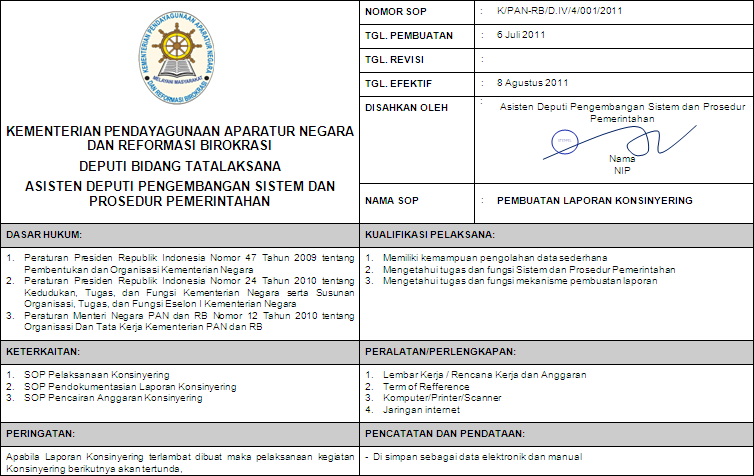 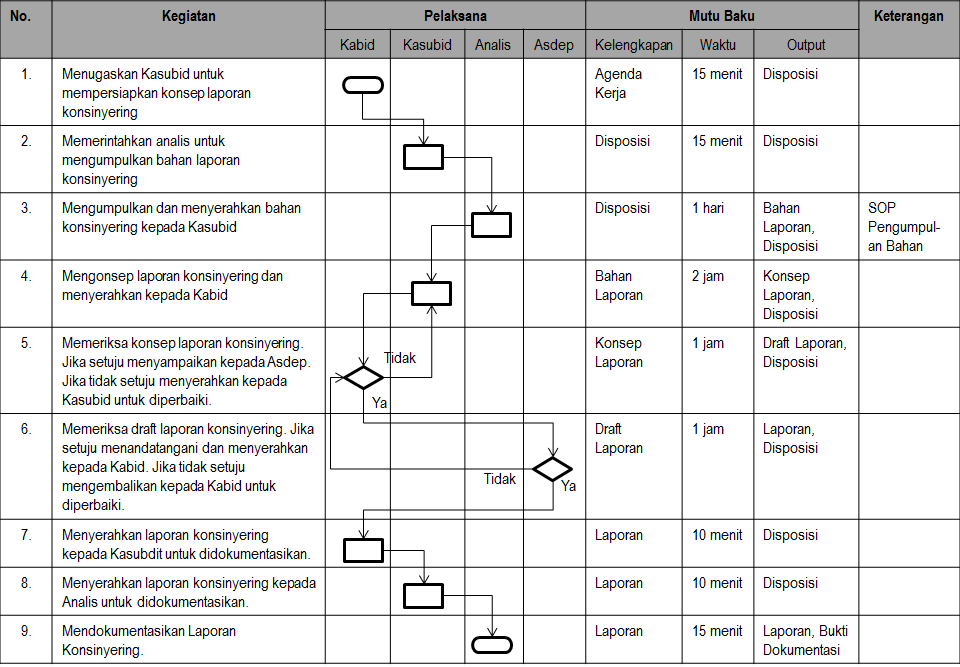 Dokumen SOP APSecara umum dokumen SOP selalu dikaitkan dengan format SOP. Format SOP sesuai konsep umum yang berlaku dinyatakan bahwa tidak ada format SOP yang baku (standar), yang mempengaruhi format SOP adalah tujuan dibuatnya SOP tersebut. Dengan demikian maka apabila tujuan penyusunan SOP berbeda maka format SOPnya pun akan berbeda.Namun demikian pada umumnya dokumen SOP memiliki 2 (dua) unsur utama sesuai anatominya, yaitu: Unsur SOP dan Unsur Dokumentasi (Assessories). Unsur SOP merupakan unsur inti dari SOP yang terdiri dari Identitas SOP dan Prosedur SOP. Identitas SOP berisi data-data yang menyangkut identitas SOP, sedangkan Prosedur SOP berisi kegiatan, pelaksana, mutu baku dan keterangan.   Sesuai dengan anatomi Dokumen SOP yang pada hakekatnya merupakan dokumen yang berisi prosedur-prosedur yang distandarkan yang secara keseluruhan membentuk satu kesatuan proses, sehingga informasi yang dimuat dalam dokumen SOP meliputi: Unsur Dokumentasi dan Unsur Prosedur.1.  Unsur DokumentasiUnsur dokumentasi merupakan unsur dari Dokumen SOP yang berisi hal-hal yang terkait dengan proses pendokumentasian SOP sebagai sebuah dokumen. Adapun unsur dokumentasi SOP AP antara lain mencakup:Halaman Judul (Cover)Halaman judul merupakan halaman pertama sebagai sampul muka sebuah dokumen SOP AP. Halaman judul ini berisi informasi mengenai:Judul SOP AP;Instansi/Satuan Kerja;Tahun pembuatan;Informasi lain yang diperlukan.Berikut adalah contoh halaman judul sebuah dokumen SOP AP, halaman judul ini dapat disesuaikan dengan kepentingan instansi yang membuat.Gambar 2Contoh Halaman Judul Dokumen SOP APKeputusan Pimpinan Kementerian/Lembaga/PemdaKarena Dokumen SOP AP merupakan pedoman setiap pegawai (baik pejabat struktural, fungsional, atau yang ditunjuk untuk melaksanakan satu tugas dan tanggung jawab tertentu), dokumen ini harus memiliki kekuatan hukum. Dalam halaman selanjutnya setelah halaman judul, disajikan keputusan Pimpinan Induk Kementerian/Lembaga/Pemerintah Daerah tentang penetapan dokumen SOP AP ini.Daftar isi dokumen SOP APDaftar isi ini dibutuhkan untuk membantu mempercepat pencarian informasi dan menulis perubahan/revisi yang dibuat untuk bagian tertentu dari SOP AP terkait. (Catatan: Pada umumnya, karena prosedur-prosedur yang di SOP-kan akan mencakup prosedur dari seluruh unit kerja, kemungkinan besar dokumen SOP AP akan sangat tebal. Oleh karena itu, dokumen ini dapat dibagi ke dalam beberapa bagian, yang masing-masing memiliki daftar isi). Penjelasan singkat penggunaanSebagai sebuah dokumen yang menjadi manual, maka dokumen SOP AP hendaknya memuat penjelasan bagaimana membaca dan menggunakan dokumen tersebut. Isi dari bagian ini antara lain mencakup: Ruang Lingkup, menjelaskan tujuan prosedur dibuat dan kebutuhan organisasi; Ringkasan, memuat ringkasan singkat mengenai prosedur yang dibuat; dan Definisi/Pengertian-pengertian umum, memuat beberapa definisi yang terkait dengan prosedur yang distandarkan.2.  Unsur ProsedurUnsur prosedur merupakan bagian inti dari dokumen SOP AP. Unsur ini dibagi dalam dua bagian, yaitu Bagian Identitas dan Bagian Flowchart. Bagian IdentitasBagian Identitas dari unsur prosedur dalam SOP AP dapat dijelaskan sebagai berikut:Logo dan Nama Instansi/Satuan Kerja/Unit Kerja, nomenklatur satuan/unit organisasi pembuat;Nomor SOP AP, nomor prosedur yang di-SOP-kan sesuai dengan tata naskah dinas yang berlaku di Kementerian/Lembaga/Pemerintah Daerah;Tanggal Pembuatan, tanggal pertama kali SOP AP dibuat berupa tanggal selesainya SOP AP dibuat bukan tanggal dimulainya pembuatannya;Tanggal Revisi, tanggal SOP AP direvisi atau tanggal rencana ditinjauulangnya SOP AP yang bersangkutan;Tanggal Efektif, tanggal mulai diberlakukan SOP AP atau sama dengan tanggal ditandatanganinya Dokumen SOP AP;Pengesahan oleh pejabat yang berkompeten pada tingkat satuan kerja. Item pengesahan berisi nomenklatur  jabatan, tanda tangan, nama pejabat yang disertai dengan NIP serta stempel/cap instansi;Judul SOP AP, judul prosedur yang di-SOP-kan sesuai dengan kegiatan yang sesuai dengan tugas dan fungsi yang dimiliki;Dasar Hukum, berupa peraturan perundang-undangan yang mendasari prosedur yang di-SOP-kan beserta aturan pelaksanaannya;Keterkaitan, memberikan penjelasan mengenai keterkaitan prosedur yang distandarkan dengan prosedur lain yang distandarkan (SOP AP lain yang terkait secara langsung dalam proses pelaksanaan kegiatan dan menjadi bagian dari kegiatan tersebut). Peringatan, memberikan penjelasan mengenai kemungkinan-kemungkinan yang terjadi ketika prosedur dilaksanakan atau tidak dilaksanakan. Peringatan memberikan indikasi berbagai permasalahan yang mungkin muncul dan berada di luar kendali pelaksana ketika prosedur dilaksanakan, serta berbagai dampak lain yang ditimbulkan. Dalam hal ini dijelaskan pula bagaimana cara mengatasinya bila diperlukan. Umumnya menggunakan kata peringatan, yaitu jika/apabila-maka (if-than) atau batas waktu (dead line) kegiatan harus sudah dilaksanakan;Kualifikasi Pelaksana, memberikan penjelasan mengenai kualifikasi pelaksana yang dibutuhkan dalam melaksanakan perannya pada prosedur yang distandarkan. SOP Administrasi dilakukan oleh lebih dari satu pelaksana, oleh sebab itu maka kualifikasi yang dimaksud adalah berupa kompetensi (keahlian dan ketrampilan) bersifat umum untuk semua pelaksana dan bukan bersifat individu, yang diperlukan untuk dapat melaksanakan SOP ini secara optimal.Peralatan dan Perlengkapan, memberikan penjelasan mengenai daftar peralatan utama (pokok) dan perlengkapan yang dibutuhkan yang terkait secara langsung dengan prosedur yang di-SOP-kan.Pencatatan dan Pendataan, memuat berbagai hal yang perlu didata dan dicatat oleh pejabat tertentu. Dalam kaitan ini, perlu dibuat formulir-formulir tertentu yang akan diisi oleh setiap pelaksana yang terlibat dalam proses. (Misalnya formulir yang menunjukkan perjalanan sebuah proses pengolahan dokumen pelayanan perizinan. Berdasarkan formulir dasar ini, akan diketahui apakah prosedur sudah sesuai dengan mutu baku yang ditetapkan dalam SOP AP). Setiap pelaksana yang ikut berperan dalam proses, diwajibkan untuk mencatat dan mendata apa yang sudah dilakukannya, dan memberikan pengesahan bahwa langkah yang ditanganinya dapat dilanjutkan pada langkah selanjutnya. Pendataan dan pencatatan akan menjadi dokumen yang memberikan informasi penting mengenai “apakah prosedur telah dijalankan dengan benar”.Gambar 3Contoh Bagian Identitas SOP APBagian FlowchartBagian Flowchart merupakan uraian mengenai langkah-langkah (prosedur) kegiatan beserta mutu baku dan keterangan yang diperlukan. Bagian Flowchart ini berupa flowcharts yang menjelaskan langkah-langkah kegiatan secara berurutan dan sistematis dari prosedur yang distandarkan, yang berisi: Nomor kegiatan; Uraian kegiatan yang berisi langkah-langkah (prosedur); Pelaksana yang merupakan pelaku (aktor) kegiatan; Mutu Baku yang berisi kelengkapan, waktu, output dan keterangan. Agar SOP AP ini terkait dengan kinerja, maka setiap aktivitas hendaknya mengidentifikasikan mutu baku tertentu, seperti: waktu yang diperlukan untuk menyelesaikan persyaratan/kelengkapan yang diperlukan (standar input) dan outputnya. Mutu baku ini akan menjadi alat kendali mutu sehingga produk akhirnya (end product) dari sebuah proses benar-benar memenuhi kualitas yang diharapkan, sebagaimana ditetapkan dalam standar pelayanan.Untuk memudahkan dalam pendokumentasian dan implementasinya, sebaiknya SOP AP memiliki kesamaan dalam unsur prosedur meskipun muatan dari unsur tersebut akan berbeda sesuai dengan kebutuhan instansi masing-masing.Gambar 4Contoh Bagian Flowchart SOP APD.  Penetapan Dokumen SOP APPenetapan SOP AP sebagai sebuah peraturan yang mengikat bagi seluruh unsur yang ada di setiap organisasi/satuan/unit kerja di Lingkungan Kementerian/Lembaga/ Pemerintah Daerah diharapkan dapat diaplikasikan oleh pegawai dalam pelaksanaan tugas dan fungsi di setiap tingkatan organisasi yang mandiri baik di tingkat pusat maupun di instansi vertikal yang ada di daerah. Untuk itulah maka penetapan SOP AP dalam Kebijakan Reformasi Birokrasi dilakukan secara berjenjang mulai dari Pimpinan Induk Organisasi yang paling tinggi dalam hal ini adalah Menteri/Pimpinan Lembaga/Kepala Daerah untuk SOP AP yang umum (generik) menuju unit kerja mandiri yang paling rendah untuk SOP AP yang operasional (spesifik).Prosedur Penetapan Dokumen SOP AP adalah sebagai berikut:Tim Penyusun SOP Unit Kerja Mandiri dan/atau UPT menyusun  Rancangan Dokumen SOP AP dan menyampaikannya kepada Tim Penyusun SOP Unit Kerja Mandiri Pembinanya untuk diintegrasikan menjadi Rancangan SOP AP Unit Kerja Mandiri Pembinanya secara berjenjang;Tim Penyusun SOP Unit Kerja Mandiri Pembina menyampaikan Rancangan Dokumen SOP AP yang merupakan integrasikan dari Rancangan Dokumen SOP AP Unit Kerja Mandiri dan/atau UPT secara berjenjang disampaikan kepada Tim Kerja Reformasi Birokrasi Kementerian/Lembaga/Pemerintah Daerah untuk diintegrasikan menjadi Rancangan dokumen SOP Kementerian/Lembaga/Pemerintah Daerah;Tim Kerja Reformasi Birokrasi Kementerian/Lembaga/ Pemerintah Daerah mengajukan Rancangan Dokumen SOP AP Kementerian/Lembaga/ Pemerintah Daerah kepada Menteri/Pimpinan Lembaga/Kepala Daerah untuk ditetapkan;Menteri/Pimpinan Lembaga/Kepala Daerah menetapkan Dokumen SOP AP Kementerian/Lembaga/Pemerintah Daerah dengan Peraturan Menteri/Pimpinan Lembaga/Kepala Daerah;Pimpinan Unit Kerja Mandiri menetapkan SOP AP yang berlaku di Lingkungannya masing-masing berdasarkan Dokumen SOP AP Kementerian/Lembaga/Pemerintah Daerah yang bersangkutan sesuai dengan tugas dan fungsinya.BAB IIILANGKAH-LANGKAH PENYUSUNANSOP APKeberhasilan penyusunan SOP AP memerlukan pimpinan yang memiliki komitmen yang kuat terhadap organisasi, berkemauan, tegas,  dan menerima serta melakukan perubahan. Pimpinan merupakan aktor inti perubahan (agent of change) yang akan menjadi anutan bagi seluruh pegawai yang menjadi bawahannya. Penyusunan SOP AP meliputi siklus sebagai berikut:Persiapan,Penilaian Kebutuhan SOP AP,Pengembangan SOP AP,Penerapan SOP AP,Monitoring dan Evaluasi SOP AP.Gambar 5Siklus Penyusunan SOP AP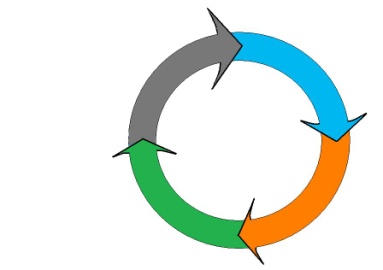 Secara rinci tahapan penyusunan SOP AP melalui proses sebagai berikut:Gambar 6Rincian Tahapan Penyusunan SOP APPersiapan Penyusunan SOP APAgar penyusunan SOP AP dapat dilakukan dengan baik, maka perlu dilakukan persiapan-persiapan sebagai berikut:Membentuk tim dan kelengkapannyaPembentukan TimTim terdiri: Tim yang melingkupi SOP AP organisasi secara keseluruhan (Tim Penyusun SOP AP Kementerian/Lembaga/Pemerintah Daerah). Tim yang melingkupi unit-unit kerja pada berbagai level.Gambar 7Tim Penyusunan SOP APTim hendaknya diberikan kewenangan yang cukup untuk  melaksanakan tugasnya, agar dapat melakukan inovasi prosedur sesuai dengan prinsip-prinsip penyusunan SOP AP.Tim Penyusun SOP AP Kementerian/Lembaga/Pemerintah Daerahbertanggung jawab terhadap keseluruhan proses penyusunan SOP AP. Tim ini dibentuk dan bertanggung jawab kepada Ketua Tim Reformasi Birokrasi Kementerian/ Lembaga/Pemerintah Daerah yang dalam hal ini adalah Menteri/Pimpinan Lembaga/Kepala Daerah. Tim Penyusun SOP AP Kementerian /Lembaga/Pemerintah Daerah bertugas untuk melakukan penyusunan pedoman, penyusunan program kerja dan sosialisasi kebijakan, melaksanakan kegiatan asistensi dan fasilitas, serta melakukan koordinasi penyusunan SOP AP bagi seluruh satuan/unit organisasi yang ada di Kementerian/Lembaga/ Pemerintah Daerah. Tim Penyusun SOP AP Unit Kerja MandiriTim Penyusun SOP AP Unit Kerja Mandiri baik yang ada di tingkat Pusat maupun di tingkat daerah bertanggung jawab terhadap proses penyusunan SOP AP di unit kerja masing-masing. Tim ini dibentuk dan bertanggung jawab kepada Pimpinan Unit Mandiri yang bersangkutan. Tim Penyusun SOP AP Unit Kerja Mandiri bertugas untuk melakukan sosialisasi kebijakan, melaksanakan kegiatan asistensi dan fasilitas, melakukan koordinasi penyusunan SOP AP satuan/unit organisasi. Dalam pembentukan kedua Tim di atas, dapat dilibatkan beberapa unsur:InternalAnggota tim dapat diambil dari unit yang memiliki tugas yang berkaitan dengan peningkatan kapasitas internal manajemen. Independen (Konsultan)Anggota tim dapat diambil dari unit eksternal organisasi (konsultan).GabunganGabungan kedua model tim tersebut merupakan model tim yang ideal. Tugas tim antara lain:melakukan identifikasi kebutuhan; mengumpulkan data;melakukan analisis prosedur; melakukan pengembangan;melakukan uji coba;melakukan sosialisasi; mengawal penerapan; memonitor dan melakukan evaluasi;melakukan penyempurnaan-penyempurnaan; menyajikan hasil-hasil pengembangan mereka kepada pimpinan. Kelengkapan TimHal yang perlu diperhatikan dalam membentuk tim:Tim harus dilengkapi dengan kewenangan dan tanggung jawab;Keanggotaan tim sebaiknya dibatasi, agar pengelolaan terhadap rentang kendali (span of control) dapat dilakukan dengan baik;Tim harus dilengkapi dengan struktur yang jelas, tidak terlalu banyak hirarki, dan lebih bersifat fungsional sehingga dapat dibagi ke dalam sub-sub tim tertentu yang menangani aspek prosedur tertentu;Tim sebaiknya merumuskan dahulu apa misi, tujuan, dan sasaran tim serta berapa banyak waktu dan sumber-sumber lain yang diperlukan untuk pengembangan SOP AP;Tugas tim meliputi aspek substansi SOP AP dan aspek administratif.;Tim pengembangan SOP AP sangat tergantung dari sumber-sumber apa yang dapat mereka peroleh dalam rangka pengembangan SOP AP tersebut.Kelengkapan tim lainnya meliputi:Pedoman bagi tim dalam melaksanakan tugasnya, yang berisi deskripsi mengenai uraian tugas dan kewenangan dan mekanisme kerja tim;Fasilitas yang dibutuhkan tim, yaitu agar tim dapat bekerja dengan baik, seperti: pembiayaan, sarana dan prasarana, dan kebutuhan lainnya;Komitmen pimpinan untuk mendukung kerja tim;Memberikan pelatihan bagi anggota tim;Memastikan bahwa seluruh unit mengetahui upaya pimpinan untuk melakukan perubahan terhadap prosedur.Penilaian Kebutuhan SOP APPenilaian kebutuhan adalah proses awal penyusunan SOP AP yang dilakukan untuk mengidentifikasi tingkat kebutuhan SOP AP yang akan disusun. Bagi organisasi yang sudah memiliki SOP AP, maka tahapan ini merupakan tahapan untuk melihat kembali SOP AP yang sudah dimilikinya dan mengidentifikasi perubahan-perubahan yang diperlukan. Bagi organisasi yang sama sekali belum memiliki SOP AP, maka proses ini murni merupakan proses mengidentifikasi kebutuhan SOP AP.Tujuan penilaian kebutuhan SOP AP:Penilaian kebutuhan SOP AP bertujuan untuk mengetahui ruang lingkup, jenis, dan jumlah SOP AP yang dibutuhkan:Ruang lingkup, berkaitan dengan bidang tugas dari prosedur-prosedur operasional untuk distandarkan;Jenis, berkaitan dengan tipe dan format SOP AP yang sesuai untuk diterapkan;Sedangkan jumlah, berkaitan dengan jumlah SOP AP yang dibuat sesuai dengan prioritas.Beberapa aspek yang perlu dipertimbangkan dalam ketika melakukan penilaian kebutuhan, yaitu:Lingkungan OperasionalYang dimaksud dengan lingkungan operasional adalah lingkungan yang harus dipertimbangkan oleh organisasi dalam melaksanakan operasinya (tugas dan fungsinya), baik internal maupun eksternal. Berikut ini adalah berbagai hal yang dapat membantu mengidentifikasi aspek-aspek lingkungan operasional yang mungkin dapat mempengaruhi SOP AP:Hubungan antara organisasi dengan berbagai organisasi terkait;Hubungan organisasi dengan berbagai organisasi sejenis di daerah lain;Sumberdaya manusia yang ada dalam organisasi.Kebijakan PemerintahYang dimaksud dengan kebijakan pemerintah adalah peraturan perundang-undangan yang memberikan pengaruh dalam penyusunan SOP AP. Peraturan-perundang-undangan dimaksud bisa berbentuk undang-undang, peraturan pemerintah, peraturan presiden, peraturan daerah atau bentuk peraturan lain yang terkait dengan organisasi pemeritah.Dalam prakteknya kebijakan-kebijakan pemerintah akan selalu berubah, yang perubahannya akan mempengaruhi operasionalisasi suatu organisasi.Misalnya kebijakan berkenaan dengan petunjuk teknis akan sangat memberikan warna pada perumusan SOP AP suatu organisasi pemerintah.Kebutuhan Organisasi dan Pemangku KepentinganPenilaian kebutuhan organisasi dan pemangku kepentingan (stakehodler) berkaitan erat dengan prioritas terhadap prosedur-prosedur yang mendesak untuk segera distandarkan. Kebutuhan mendesak dapat terjadi karena perubahan struktur organisasi (susunan organisasi dan tata kerja), atau karena desakan dari stakeholders yang menginginkan perubahan terhadap kualitas pelayanan.Kebutuhan juga dapat terjadi karena perubahan-perubahan pada sarana dan prasarana yang dimiliki, seperti penggunaan teknologi baru dalam proses pelaksanaan prosedur yang menyebabkan perlu dilakukan perbaikan-perbaikan prosedur. Hal lain yang juga terkait dengan kebutuhan organisasi terhadap SOP AP adalah perkembangan teknologi.2. Langkah-langkah penilaian kebutuhanMenyusun rencana tindak penilaian kebutuhan.Pelaksanaan penilaian kebutuhan yang menyeluruh dapat menjadi sebuah proses yang cukup padat dan memakan waktu yang cukup lama. Oleh karena itu perlu disusun sebuah rencana dan target-target yang jelas, serta pembagian tugas siapa melakukan apa. Untuk membantu menyusun rencana tindak, dapat digunakan    tabel 1.Tabel 1Rencana Tindak Tim Penyusunan SOP APMelakukan penilaian kebutuhanJika organisasi telah memiliki SOP AP, dan ingin melakukan penyempurnaan terhadap SOP AP yang telah ada, maka proses penilaian kebutuhan dapat dimulai dengan mengevaluasi SOP AP yang sudah ada. Untuk memudahkan penilaian kebutuhan, SOP AP pada dasarnya dapat dibagi ke dalam beberapa klasifikasi ruang lingkup, yaitu:Instansional/organisasionalPada tingkatan instansional SOP AP dapat dibagi ke dalam dua kelompok jenis tugas, yaitu kelompok lini dan pendukung. SOP AP juga dapat dikelompokkan atas dasar level unit kerja pada instansi, mulai pada tingkatan organisasi secara keseluruhan, unit eselon I sampai dengan unit eselon yang paling bawah IV atau V. Atas klasifikasi ini, dapat dibuat matriks kebutuhan secara instansional sebagai berikut:Tabel 2Identifikasi SOP AP Pada Setiap Level Satuan Kerja dan Jenis TugasKlasifikasi juga dapat lebih dirinci dengan memisahkan tugas lini dan pendukung berdasarkan siklus proses manajemen, yaitu perencanaan, pelaksanaan, monitoring dan evaluasi.Skema penurunan SOP AP sampai pada level organisasi yang terbawah dan keterkaitannya dengan unit pendukung dapat dideskripsikan dalam gambar 8.Gambar 8Penjabaran SOP AP Pada Level Satuan Kerja Dalam OrganisasiLevel pemerintahanDalam klasifikasi ini SOP AP dapat dibedakan ke dalam tingkatan pemerintahan nasional dan sub nasional (provinsi dan kabupaten/kota). Pada kedua tingkatan level pemerintahan ini, umumnya melingkup SOP-SOP yang sejenis, antara lain: SOP perencanaan nasional, penyusunan rencana kerja pemerintah,penyusunan rencana kerja kementerian/lembaga atau SKPD, perumusan kebijakan dan lainnya. SOP yang terkait dengan level pemerintahan nasional dan sub nasional, juga seringkali dihubungkan dengan penanganan hal-hal yang darurat, seperti misalnya penanganan bencana alam, perang, konflik antar daerah, dan lainnya.Untuk membantu melakukan penilaian kebutuhan dapat digunakan tabel sebagai berikut:Tabel 3Penilaian KebutuhanKolom 1 	Nama satuan kerja tempat SOP AP akan diterapkanKolom 2 	Klasifikasi/pengelompokan SOP AP pada bidang tugas /proses tertentu (misalnya perencanaan, pelaksanaan, monitoring dan evaluasi, atau kepegawaian, keuangan, pembuatan kebijakan, dan lainnya)Kolom 3 	Nama prosedur yang akan distrandarkan yang menjadi bagian dari bidang klasifikasi/pengelompokannyaKolom 4 	Penilaian keterkaitan dengan tupoksi (penilaian: sangat terkait, terkait, kurang terkait, tidak terkait)Kolom 5 	Penilaian keterkaitan dengan peraturan perundang-undangan (penilaian: sangat terkait, terkait, kurang terkait, tidak terkait)Kolom 6 	Penilaian keterkaitan stakeholders/masyarakat (penilaian: sangat terkait, terkait, kurang terkait, tidak terkait)Kolom 7 	Penilaian keterkaitan dengan prosedur lainnya (penilaian: sangat terkait, terkait, kurang terkait, tidak terkait)Kolom 8 	Prioritas kebutuhan (penilaian: sangat penting, penting, kurang penting, tidak penting)Membuat sebuah daftar mengenai SOP AP yang akan dikembangkan.Dari tahapan b di atas, dapat disusun sebuah daftar mengenai SOP AP apa saja yang akan disempurnakan maupun dibuatkan yang baru. Setiap SOP AP yang masuk ke dalam daftar disertai dengan pertimbangan dampak yang akan terjadi baik secara internal maupun eksternal apabila SOP AP ini dikembangkan dan dilaksanakan. Informasi ini akan memudahkan bagi pengambil keputusan untuk menetapkan kebutuhan SOP AP yang akan diterapkan dalam organisasi.Untuk memudahkan pembuatan daftar, dapat digunakan tabel sebagai berikut:Tabel 4Daftar Kebutuhan Pengembangan SOP APKolom 1 	Nama satuan kerja tempat SOP AP akan diterapkanKolom 2	Klasifikasi/pengelompokan SOP AP pada bidang tugas/proses tertentu (misalnya perencanaan, pelaksanaan, monitoring dan evaluasi, atau kepegawaian, keuangan, pembuatan kebijakan, dan lainnya)Kolom 3 	Nama prosedur yang akan distrandarkan yang menjadi bagian dari bidang klasifikasi/pengelompokannyaKolom 4 	Alasan SOP AP tersebut akan dikembangkanMembuat dokumen penilaian kebutuhan SOP APSebagai sebuah tahap akhir dari penilaian kebutuhan SOP AP, tim harus membuat sebuah laporan atau dokumen penilaian kebutuhan SOP AP. Dokumen memuat hasil kesimpulan semua temuan dan rekomendasi yang didapatkan dari proses penilaian kebutuhan ini.Pengembangan SOP APTahap selanjutnya setelah kita melakukan penilaian kebutuhan (need assessment) adalah melakukan pengembangan SOP AP. Sebagai sebuah standar yang akan dijadikan acuan dalam proses pelaksanaan tugas keseharian organisasi, maka pengembangan SOP AP tidak merupakan sebuah kegiatan yang dilakukan sekali langsung jadi, tetapi memerlukan riviu berulang kali sebelum akhirnya menjadi SOP AP yang valid dan reliabel yang benar-benar menjadi acuan bagi setiap proses dalam organisasi.Pengembangan SOP AP pada dasarnya meliputi lima tahapan proses kegiatansecara berurutan yang dapat dirinci sebagai berikut:Pengumpulan Informasi dan Indentifikasi Alternatif;Analisis dan Pemilihan Alternatif;Penulisan SOP AP;Pengujian dan Riviu SOP AP;Pengesahan SOP AP.Gambar 9Tahapan Pengembangan SOP APDi antara tahapan penulisan, riviu dan pengujian SOP AP terdapat tahapan yang bersifat pengulangan untuk memperoleh SOP AP yang benar-benar sesuai dengan kebutuhan. Namun demikian, urutan proses kegiatan ini dapat bervariasi sesuai dengan metode dan kebutuhan organisasi dalam pengembangan SOP AP-nya.Pengumpulan Informasi dan Identifikasi Alternatif SOP APBerdasarkan penilaian kebutuhan (need assessment) dapat ditentukan berbagai informasi yang dibutuhkan untuk pengembangan SOP AP. Identifikasi informasi yang akan dicari, dapat dipisahkan mana informasi yang dicari dari sumber primer dan mana yang dicari dari sumber sekunder.Ada berbagai kemungkinan teknik pengumpulan informasi yang dapat digunakan untuk mengembangkan SOP AP, seperti melalui brainstorming, focus group, wawancara, survey, benchmark, telaahan dokumen dan lainnya. Teknik mana yang akan digunakan, sangat terkait erat dengan instrumen pengumpul informasinya.Teknik curah pendapat (brainstorming)Teknik curah pendapat, biasanya dilakukan dalam keadaan tim tidak memiliki cukup informasi yang diperlukan dalam pengembangan SOP AP. Pada organisasi yang baru berdiri, atau organisasi yang belum memiliki SOP AP, kemungkinan kondisi seperti ini dapat terjadi. Oleh karena itu teknik ini akan dapat membantu pemahaman tim terhadap kebutuhan SOP AP yang diharapkan.Teknik diskusi terfokus (focus group discussion)Teknik focus group discussion dilakukan jika tim telah memiliki informasi prosedur-prosedur yang akan distandarkan tetapi ingin lebih mendalaminya dari orang-orang yang dianggap menguasai secara teknis berkaitan dengan informasi tersebut. Focus group discussion akan sangat bermanfaat dalam menemukan prosedur-prosedur yang dianggap efisien cepat dan tepat.Teknik wawancaraTeknik wawancara dilakukan jika tim ingin mendapatkan informasi secara mendalam dari seorang informan kunci, yaitu orang yang menguasai secara teknis berkaitan dengan prosedur-prosedur yang akan distandarkan. Keberhasilan teknik ini tergantung dari instrumen yang digunakan, pemilihan key informan (nara sumber) yang benar-benar tepat, dan pewawancara.Teknik SurveyTeknik survey dilakukan jika tim ingin memperoleh informasi dari sejumlah besar orang yang terkait dengan pelayanan melalui representasinya yang dipilih secara acak yang kemudian disebut responden.Teknik ini biasanya dilakukan untuk memperoleh gambaran mengenai kualitas pelayanan apa yang diinginkan oleh masyarakat/pelanggan. Informasi mengenai gambaran kualitas pelayanan sangat penting dalam pengembangan SOP AP. Teknik perbandingan kualitas (benchmark)Teknik benchmark dilakukan jika tim memandang bahwa terdapat banyak unit sejenis yang sudah memiliki SOP AP dapat dijadikan contoh untuk pengembangan SOP AP. Dari segi waktu teknik ini akan mempercepat proses perumusan SOP AP. Telaahan dokumen (review document)Telaah dokumen dilakukan untuk memperoleh informasi sekunder dari dokumen-dokumen pemerintah berkaitan dengan peraturan perundangan-perundang yang terkait dengan prosedur yang akan distandarkan.Dalam prakteknya berbagai teknik di atas dapat digunakan secara simultan untuk memperoleh hasil pengembangan SOP AP yang baik. Proses pengumpulan informasi menghasilkan identifikasi prosedur-prosedur yang akan distandarkan, baik dalam bentuk penyempurnaan prosedur-prosedur yang sudah ada sebelumnya, pembuatan prosedur-prosedur yang sudah ada namun belum distandarkan, atau prosedur-prosedur yang belum ada sama sekali/baru.Pada langkah selanjutnya tim harus menganalisis dan menentukan alternatif prosedur yang paling memenuhi kebutuhan organisasi.Untuk mempermudah melakukan Pengumpulan Informasi dan Identifikasi Alternatif dapat digunakan tabel sebagai berikut:Tabel 5Identifikasi SOP AP Satuan kerjaSatuan kerja 	Diisi dengan nama satuan kerja dimana informasi diperoleh dan SOP AP akan dikembangkanKolom 1 	Klasifikasi/pengelompokan SOP AP pada bidang tugas/proses tertentu (misalnya perencanaan, pelaksanaan, monitoring dan evaluasi, atau kepegawaian, keuangan, pembuatan kebijakan, dan lainnya)Kolom 2 	Nama prosedur yang di-SOP AP-kan (Misalnya dalam bidang perencanaan, nama prosedur yang akan di-SOP-kan adalah SOP Penyusunan Renstra, dan Penyusunan Rencana Kinerja Tahunan, dan lainnya);Kolom 3 	Proses sejak dari mulai sampai dihasilkannya sebuah output untuk setiap SOP AP (misalnya untuk SOP Penyusunan Renstra, kegiatan akan menjabarkan proses dimulai sampai dengan dihasilkan sebuah output yaitu dokumen Renstra);Kolom 4, 5, 6 	Diisi dengan persyaratan/kelengkapan apa yang diperlukan, waktu yang diperlukan serta output pada setiap kegiatan yang dilakukan.Tabel 5 dapat dibuat untuk mengidentifikasi beberapa alternatif yang diajukan oleh tim.Sebagai alternatif cara untuk mengidentifikasi kebutuhan SOP AP dapat dipergunakan cara identifikasi judul-judul SOP AP dengan melakukan analisis tugas dan fungsi yang dimiliki organisasi sesuai dengan peraturan pembentukan organisasi yang bersangkutan. Cara identifikasi ini dilakukan berdasarkan asumsi-asumsi sebagai berikut:Bahwa setiap organisasi pemerintah dapat dipastikan selalu memiliki peraturan mengenai struktur organisasi dan tata kerja sebagai dasar pembagian struktur organisasi serta pembagian tugas dan fungsi organisasinya;Bahwa tugas dan fungsi organisasi pemerintah terbagi habis seiring dengan pembagian struktur organisasi dari tingkatan tertinggi sampai dengan tingkatan terendah;Bahwa setiap tugas (dan fungsi) struktur terendah dalam organisasi pemerintah dapat dipastikan mencerminkan fungsi dari tugas dan fungsi struktur tingkat atasnya sampai struktur yang paling tinggi. Atau dengan kata lain bahwa tugas (dan fungsi) yang ada di dalam struktur terendah merupakan operasionalisasi tugas (dan fungsi) seluruh tingkatan yang ada dalam struktur organisasi yang bersangkutan;Bahwa tugas dan fungsi organisasi pemerintah tercerminkan dari output final atau end product (keluaran akhir) yang dihasilkan oleh seluruh tingkatan struktur organisasi yang bersangkutan baik yang berupa barang/benda (dokumen) yang berdimensi produk maupun berupa jasa/kegiatan yang berdimensi proses; Bahwa judul-judul SOP AP dirumuskan berdasarkan output final yang didahului aspek kegiatan (aspek prosedur) secara keseluruhan (makro) maupun secara parsial (mikro), yaitu: saat awal (pra), pada saat (in) dan setelahnya (pasca);Bahwa setiap organisasi pemerintah memiliki fungsi operating core (fungsi utama), fungsi techno-structure (fungsi bantuan teknis) seperti pengawasan dan fungsi support staff (fungsi pendukung/kesekretariatan) sehingga judul-judul SOP AP sangat ditentukan jenis-jenis fungsi yang diemban oleh struktur organisasi yang bersangkutan dan sekaligus sebagai leading sector (unit inti) fungsi tersebut;Bahwa fungsi-fungsi struktur organisasi pemerintah yang sama akan memiliki SOP AP yang relatif sama dengan perbedaan hanya pada kolom pelaksana dan mutu baku serta identitas tertentu saja.Adapun langkah-langkah identifikasi SOP AP berdasarkan analisis tugas dan fungsi yang dimiliki organisasi pemerintah adalah sebagai berikut:Menganalisis Tugas dan Fungsi Organisasi PemerintahAnalisis tugas dan fungsi dilakukan dengan memerinci (mem-break-down) tugas dan fungsi struktur organisasi terendah menjadi kegiatan yang operasional yang mencerminkan output sementaranya baik yang berdimensi produk maupun yang berdimensi proses;Mengidentifikasi output final (end-product)Identifikasi output final (end-product) dari output sementara yang dihasilkan struktur terendah organisasi pemerintah dengan melakukan penelusuran struktur yang menghasilkan output final tersebut;Mengidentifikasi aspek kegiatan dari output final (end-product)Identifikasi aspek kegiatan dari output final (end-product) dengan merumuskan aspek kegiatan keseluruhan (makro) dan aspek parsial (mikro) yang ada di awal (pra), pada saat (in) dan setelah (pasca) dari output final tersebut;Merumuskan judul SOP APRumusan judul SOP AP dilakukan dengan menggabungkan aspek kegiatan dengan output final (end-product). Penggabungan aspek kegiatan secara keseluruhan (makro) dengan output final menjadi judul SOP makro dan penggabungan aspek parsial (mikro) menjadi judul SOP mikro;Mengindentifikasi seluruh judul SOP APIdentifikasi seluruh SOP AP yang telah dihasilkan baik judul SOP makro dan mikro dengan mengelompokkan sesuai dengan tingkat struktur organisasinya. Keseluruhan judul SOP AP inilah merupakan kebutuhan riil SOP AP yang harus disusun.Untuk mempermudah identifikasi SOP AP dapat mempergunakan Formulir Identifikasi seperti pada Tabel 4.6.Tabel 6Formulir Identifikasi SOP AP                      berdasarkan Tugas dan FungsiKeterangan:Kolom 1  	Nomor diisi dengan nomor urut tugas (sebaiknya dengan Huruf Kapital A);Kolom 2 	Tugas diisi dengan Tugas berdasarkan Peraturan yang ada (sebaiknya diisi sesuai dengan peraturan  yang ada dengan diberi nomor angka Arab, misal: 1,2,3,…);Kolom 3 	Fungsi diisi dengan Fungsi berdasarkan Peraturan yang ada (sebaiknya diisi sesuai dengan peraturan  yang ada dengan diberi nomor huruf abjad kecil, misal: a, b, c,…);Kolom 4  	Uraian Tugas diisi dengan Uraian Tugas yang merupakan bagian dari Fungsi yang ada dengan diberi angka Arab berkurung satu misal: 1), 2), 3), … (Uraian tugas atau rincian tugas ini umumnya telah ada berdasarkan peraturan pimpinan instansi yang bersangkutan);Kolom 5  	Kegiatan diisi dengan Nama Kegiatan yang merupakan perwujudan riil dari Uraian Tugas yang ada dengan diberi huruf kecil berkurung satu misal: a), b), c), …;Kolom 6 	Output diisi dengan Output Final yang dihasilkan dari penelusuran end-product sesuai struktur organisasi dan diberi nomor angka arab dalam kurung, misal: (1), (2), (3), …;Kolom 7 	Aspek Kegiatan diisi dengan Aspek kegiatan yang terkait dengan Output yang bersangkutan baik aspek keseluruhan (makro) maupun aspek parsial (mikro). Aspek ini biasanya berupa fungsi manajemen, misal: penyusunan, pelaksanaan, evaluasi, pelaporan, publikasi, distribusi);Kolom 8 	 Judul SOP diisi judul SOP yang terdiri dari unsur Output final dan Aspek kegiatan, Misalnya: SOP Penyusunan Renstra (Penyusunan aspek, Renstra Output Final). Untuk memudahkan dalam menghitung jumlahnya maka sebaiknya diberi angka berurutan dengan angka  Arab dari SOP nomor urut pertama (1) s.d. terakhir.Analisis dan Pemilihan Alternatif (dibuat dalam bentuk pointers)Prinsip-prinsip penyusunan SOP sebagaimana diuraikan dalam bab sebelumnya dapat digunakan sebagai acuan untuk menentukan mana alternatif prosedur yang akan dipilih untuk distandarkan antara lain, yaitu :Kemudahan dan kejelasan Efisiensi dan efektivitasKeselarasanKeterukuranDinamisBerorientasi pada pengguna (mereka yang dilayani)Kepatuhan hukumKepastian hukumDengan menggunakan aspek-aspek tersebut di atas, setiap alternatif prosedur dapat diuji satu per satu. Hasil pengujian akan memberikan informasi mengenai keuntungan dan kerugian dari setiap alternatif yang diajukan.Penulisan SOP APKegiatan penulisan SOP AP adalah pembuatan unsur prosedur SOP AP yang terdiri dari bagian flowchart dan identitas dengan menggunakan lima simbol dan format diagram alir bercabang (branching flowchart) yang telah dibahas pada BAB sebelumnya. Dalam menentukan SOP AP yang akan dibuat, terlebih dahulu diidentifikasi melalui tugas dan fungsi sebagaimana yang telah dijelaskan pada bagian penilaian kebutuhan. Hal yang penting dalam proses ini adalah bahwa aktivitas yang terdapat dalam organisasi saling terkait dengan proses dan prosedur yang akan distandarkan. Pengujian dan reviu SOP AP 	Tahapan pengujian dan reviu dilakukan melalui dua cara, yaitu:Simulasi, yaitu kegiatan menjalankan prosedur sesuai dengan SOP AP yang telah dibuat, tetapi tidak dengan pelaksana yang sebenarnya, melainkan oleh tim penyusun SOP AP untuk melihat apakah prosedur yang disusun telah memenuhi prinsip penyusunan SOP AP, dan;Uji Coba, yaitu kegiatan percobaan untuk menjalankan prosedur sesuai dengan SOP AP yang telah dibuat dengan melibatkan pelaksana yang sebenarnya sehingga kendala-kendala yang kemungkinan ditemui pada tahapan penerapan nantinya, dapat dikenali terlebih dahulu.Pengesahan SOP APProses pengesahan merupakan tindakan pengambilan keputusan oleh pimpinan puncak. Proses pengesahan akan meliputi penelitian ulang oleh pimpinan puncak terhadap prosedur yang distandarkan. Namun demikian, pimpinan puncak, yang pada umumnya memiliki tingkat kesibukan yang padat, kadang kala tidak memiliki banyak waktu untuk meneliti secara seksama satu persatu prosedur yang telah dirumuskan oleh tim. Oleh karena itu, jika tim menyusun ringkasan eksekutif (executive summary), yang isinya secara garis besar telah diuraikan di atas, akan sangat membantu pimpinan puncak dalam memahami hasil rumusan sebelum melakukan pengesahan.Penerapan SOP APProses penerapan harus dapat memastikan bahwa tujuan-tujuan berikut ini dapat tercapai:Setiap pelaksana mengetahui SOP AP yang baru/diubah dan mengetahui alasan perubahannya;Salinan/Copy SOP AP disebarluaskan sesuai kebutuhan dan siap diakses oleh semua pengguna yang potensial;Setiap pelaksana mengetahui perannya dalam SOP AP dan dapat menggunakan semua pengetahuan dan kemampuan yang dimiliki untuk menerapkan SOP AP secara aman dan efektif (termasuk pemahaman akan akibat yang akan terjadi bila gagal dalam melaksanakan SOP AP);Terdapat sebuah mekanisme untuk memonitor/memantau kinerja, mengidentifikasi masalah-masalah yang mungkin muncul, dan menyediakan dukungan dalam proses penerapan SOP AP.Keberhasilan pelaksanaan penerapan bergantung pada keberhasilan proses simulasi dan pengujian pada tahapan pengembangan SOP AP. Artinya, keberhasilan pada tahapan tersebut juga akan menjamin keberhasilan pada praktek senyatanya.Atas dasar hal tersebut di atas, untuk menjamin keberhasilan penerapan SOP AP diperlukan strategi penerapan yang meliputi langkah-langkah sebagai berikut:Perencanaan Penerapan SOP APPengembangan atau perubahan SOP AP harus disertai dengan rencana penerapan yang tepat. Rencana penerapan akan memberikan kesempatan untuk setiap anggota organisasi yang berkepentingan untuk mempelajari dan memahami semua tugas, arahan, dan jadwal serta kebutuhan sumberdaya yang terkait.Pemberitahuan (Notification)Langkah selanjutnya dari proses penerapan setelah penyusunan rencana penerapan adalah proses pemberitahuan/penyebarluasan informasi perubahan. Distribusi dan AksesibilitasSalinan/copy dari berbagai SOP AP yang dikembangkan harus tersedia untuk semua pelaksana yang terkait dalam SOP AP tersebut. Jika pelaksana tidak memiliki akses terhadap SOP AP yang baru dikembangkan, maka SOP AP tidak dapat diterapkan dengan baik, sehingga mereka tidak dapat dianggap bertanggung-jawab jika terdapat kesalahan prosedur. Pelatihan Pemahaman SOP APPenerapan SOP AP yang efektif terkadang membutuhkan pelatihan untuk pelaksananya. Tergantung dengan kebutuhan dan waktu yang ada, pelatihan bisa dalam bentuk formal atau informal, dilaksanakan dalam kelas ataupun pada pelaksanaan tugas sehari-hari.Tapi apapun bentuknya, yang paling utama adalah program yang dirancang harus dapat memenuhi prinsip-prinsip pendidikan orang dewasa, dengan mempertimbangkan empat komponen utama: motivasi, alih informasi, kesempatan untuk melatih keterampilan baru, dan peningkatan kemampuan.Pemberian pelatihan dimulai dengan penilaian kebutuhan pelatihan, penyusunan materi pelatihan, pemilihan peserta pelatihan, pemilihan instruktur, serta penjadwalan dan pengadministrasian pelatihan.SupervisiPenerapan SOP AP juga memerlukan adanya supervisi sampai SOP AP benar-benar dikuasai oleh para pelaksana. Dalam kaitan dengan hal ini, maka perlu dibentuk tim yang selalu siap memberikan supervisi secara terus menerus. Monitoring dan Evaluasi Penerapan SOP APPelaksanaan penerapan SOP AP harus secara terus menerus dipantau sehingga proses penerapannya dapat berjalan dengan baik. Masukan-masukan dalam setiap upaya monitoring akan menjadi bahan yang berharga dalam evaluasi sehingga penyempurnaan-penyempurnaan terhadap SOP AP dapat dilakukan secara cepat sesuai kebutuhan.MonitoringProses ini harus diarahkan untuk membandingkan dan memastikan kinerja pelaksana sesuai dengan maksud dan tujuan yang tercantum dalam SOP AP yang baru, mengidentifikasi permasalahan yang mungkin timbul, dan menentukan cara untuk meningkatkan hasil penerapan atau menyediakan dukungan tambahan untuk semua pelaksana. Monitoring SOP AP dilaksanakan secara reguler setiap 6 (enam) bulan sekali sedangkan pelaksanaan monitoring secara umum melekat pada saat SOP AP dilaksanakan oleh pelaksananya.Dengan menggunakan instrumen-instrumen tersebut selanjutnya dapat ditentukan metode-metode monitoring, yang antara lain dapat berupa:Observasi Supervisor. Metode ini menggunakan supervisor di setiap unit kerja sebagai observer yang memantau jalannya penerapan SOP AP;Interview dengan pelaksana. Monitoring dilakukan melalui wawancara dengan para pelaksana;Interview dengan pelanggan/anggota masyarakat. Pengumpulan informasi dari pihak luar organisasi, terutama para pelanggan atau masyarakat;Pertemuan dan diskusi kelompok kerja;Pengarahan dalam pelaksanaan. Monitoring juga dapat dilakukan melalui pengarahan-pengarahan dalam pelaksanaan, untuk menjamin agar proses berjalan sesuai dengan prosedur yang telah dibakukan.Untuk membantu dokumentasi dalam melakukan monitoring, dapat digunakan tabel sebagai berikut:Tabel 7Monitoring Pelaksanaan SOP APCara pengisian:Kolom 1 	Diisi dengan nomor urutKolom 2 	Diisi SOP AP yang dimonitor proses penerapannyaKolom 3 	Jika ternyata hasil penilaian berjalan dengan baik, maka diberikan tanda “x” pada kotak yang tersedia dengan label “Berjalan dengan baik”. Jika ternyata hasil penilaian menunjukkan bahwa penerapan SOP AP tidak dapat berjalan dengan baik, maka diberikan tanda “x” pada kotak dengan label “Tidak berjalan dengan baikKolom 4 	Diisi dengan catatan hasil penilaian, terutama untuk hasil penilaian “Tidak berjalan dengan baik”. Catatan antara lain adalah: alasan mengapa prosedur tidak dapat berjalan dengan baik, hal-hal mana yang dianggap tidak berjalan dengan baik, apa kemungkinan penyebab”Kolom 5	Diisi dengan tindakan-tindakan yang harus diambil agar SOP AP dapat diterapkan dengan baik, misalnya: perlu adanya penyempurnaan, pelatihan bagi pelaksana, perbaikan sarana yang tidak memadai, dan sebagainyaKolom 6 	Diisi dengan paraf petugas yang melakukan penilaianSelain membantu memastikan bahwa SOP AP telah dilaksanakan dengan benar, hasil monitoring kinerja juga dapat dijadikan masukan dalam fase berikutnya dalam – Evaluasi.EvaluasiSOP AP secara substansial akan membantu organisasi untuk mewujudkan sebuah komitmen jangka panjang dalam rangka membangun sebuah organisasi menjadi lebih efektif dan kohesif. Tidak selamanya sebuah SOP AP berlaku secara permanen, karena perubahan lingkungan organisasi selalu membawa pengaruh pada SOP AP yang telah ada. Oleh karena itulah SOP AP perlu secara terus menerus dievaluasi agar prosedur-prosedur dalam organisasi selalu merujuk pada akuntabilitas dan kinerja yang baik. Evaluasi SOP AP secara reguler dilaksanakan dalam kurun waktu 1 (satu) tahun dan secara insidentil dapat dilakukan sesuai kebutuhan organisasi yang bersangkutan.Tahapan evaluasi dalam siklus penyusunan SOP AP merupakan sebuah analisis yang sistematis terhadap serangkaian proses operasi dan aktivitas yang telah dibakukan dalam bentuk SOP AP dari sebuah organisasi dalam rangka menentukan efektivitas pelaksanaan tugas dan fungsi organisasi secara keseluruhan. Tujuannya adalah untuk melihat kembali tingkat keakuratan dan ketepatan SOP AP yang sudah disusun dengan proses penyelenggaraan tugas dan fungsi organisasi sehingga organisasi dapat berjalan secara efisien dan efektif.Evaluasi, sebagai langkah tindak lanjut dari tahapan monitoring, dapat meliputi substansi SOP AP itu sendiri atau berkaitan dengan proses penerapannya. Untuk memudahkan evaluasi, dapat digunakan tabel sebagai berikut:Tabel 8Evaluasi Penerapan SOP AP APCara pengisian:Kolom 1 	Diisi dengan nomor urutKolom 2 	Kriteria penilaian evaluasi (bisa ditambahkan dan diubah sesuai kebutuhan evaluasi)Kolom 3 s.d 8 dan seterusnya diisi jika masih ada SOP AP yang akan dievaluasi.Setiap SOP AP selalu diberi nomor kode, Nomor ini akan lebih mudah untuk merepresentasi SOP AP. Setiap SOP AP yang dievaluasi dicantumkan nomornya pada kolom di atas nomor kolomnya masing-masing. Pada setiap sel sesuai dengan kriteria penilaiannya, SOP AP dinilai dengan memberikan tanda “X” jika hasil penerapannya ternyata tidak sesuai dengan pernyataan, dan tanda “ - ” jika sesuai dengan pernyataan.Keberhasilan evaluasi tidak hanya terletak pada bagaimana informasi dikumpulkan sesuai dengan pertanyaan-pertanyaan di atas, namun demikian juga pada siapa yang melakukan evaluasinya (evaluator). Untuk menghasilkan evaluasi yang baik, diperlukan tim evaluator yang baik pula. Oleh karena itu, evaluasi SOP AP setidaknya dilakukan oleh tim yang menyusun SOP AP tersebut. Tim ini, karena keterlibatannya sejak awal, dipandang dapat memperhatikan detail-detail yang termuat dalam SOP AP tersebut, sehingga mampu melihat mana detail yang perlu dirubah, disempurnakan ataupun dibuatkan yang baru.Namun demikian, keterlibatan orang lain diluar tim yang sudah ada yang dianggap memiliki kompetensi untuk melakukan evaluasi tersebut akan sangat membantu tim evaluasi. Pelibatan orang semacam ini akan memberikan pandangan lain yang mungkin dapat memberikan pembaruan-pembaruan yang diperlukan dalam evaluasi.BAB IVPENUTUPMeskipun SOP AP merupakan bagian kecil dari aspek penyelenggaraan administrasi pemerintahan, namun demikian SOP AP memiliki peran yang besar untuk menciptakan pemerintahan yang efisien, efektif dan konsisten dalam pemberian pelayanan kepada masyarakat.Oleh karena itu, pedoman ini menjadi instrumen yang penting untuk mendorong setiap instansi pemerintah dalam memperbaiki proses internal masing-masing sehingga mereka dapat meningkatkan kualitas pelayanan kepada masyarakat.Pada gilirannya, peningkatan kualitas pelayanan akan meningkatkan akuntabilitas yang pada akhirnya juga akan meningkatkan kepercayaan masyarakat kepada pemerintah.Ditetapkan di Jakartapada tanggal       Juni 2012MENTERI PENDAYAGUNAAN APARATUR NEGARADAN REFORMASI BIROKRASIREPUBLIK INDONESIA,AZWAR  ABUBAKARTAMBAHAN BERITA NEGARA REPUBLIK INDONESIA NOMOR         Menimbang:a.bahwa Peraturan Menteri Negara Pendayagunaan Aparatur Negara Nomor Per/21/M.PAN/11/2008 tentang Penyusunan Standar Operasional Prosedur (SOP) Administrasi Pemerintahan sudah tidak sesuai dengan kebutuhan dan perkembangan keadaan;b.bahwa dalam rangka pelaksanaan Reformasi Birokrasi perlu mengganti Peraturan Menteri Negara Pendayagunaan Aparatur Negara Nomor Per/21/M.PAN/11/2008 tentang Penyusunan Standar Operasional Prosedur (SOP) Administrasi Pemerintahan;c.bahwa berdasarkan pertimbangan sebagaiman dimaksud dalam huruf a dan huruf b perlu menetapkan Peraturan Menteri Pendayagunaan Aparatur Negara dan Reformasi Birokrasi Tentang  Penyusunan Standar Operasional Prosedur (SOP) Administrasi Pemerintahan;Mengingat:1.Undang-undang Nomor 25 Tahun 2009 tentang Pelayanan Publik (Lembaran Negara Tahun 2009 Nomor 112 dan Tambahan Lembaran Negara Nomor 5038);2.Peraturan Presiden Nomor 81 Tahun 2010 tentang Grand Design Reformasi Birokrasi 2010-2025;3.Peraturan Menteri Negara Pendayagunaan Aparatur Negara dan Reformasi Birokrasi Nomor 12 Tahun 2010 tentang Organisasi dan Tata Kerja Kementerian Pendayagunaan Aparatur Negara dan Reformasi Birokrasi sebagaimana telah beberapa kali diubah, terakhir dengan Peraturan Menteri Negara Pendayagunaan Aparatur Negara dan Reformasi Birokrasi Nomor 4 Tahun 2012;4.Peraturan Menteri Negara Pendayagunaan Aparatur Negara dan Reformasi Birokrasi Nomor 20 Tahun 2010 tentang Road Map Reformasi Birokrasi 2010-2014;5.Peraturan Menteri Negara Pendayagunaan Aparatur Negara dan Reformasi Birokrasi Nomor 7 Tahun 2011 tentang Pedoman Penyusunan Dokumen Usulan Reformasi Birokrasi;6.Peraturan Menteri Negara Pendayagunaan Aparatur Negara dan Reformasi Birokrasi Nomor 12 Tahun 2011 tentang Pedoman Penataan Tata Laksana (Business Process);MEMUTUSKAN:MEMUTUSKAN:MEMUTUSKAN:MEMUTUSKAN:Menetapkan:PERATURAN MENTERI PENDAYAGUNAAN APARATUR NEGARA DAN REFORMASI BIROKRASI REPUBLIK INDONESIA TENTANG PEDOMAN PENYUSUNAN STANDAR OPERASIONAL PROSEDUR ADMINISTRASI PEMERINTAHANPERATURAN MENTERI PENDAYAGUNAAN APARATUR NEGARA DAN REFORMASI BIROKRASI REPUBLIK INDONESIA TENTANG PEDOMAN PENYUSUNAN STANDAR OPERASIONAL PROSEDUR ADMINISTRASI PEMERINTAHANPasal 1Pedoman Penyusunan Standar Operasional Prosedur  Administrasi Pemerintahan sebagaimana diatur dalam Peraturan Menteri Pendayagunaan Aparatur Negara dan Reformasi Birokrasi ini merupakan pedoman/acuan bagi instansi pemerintah pusat dan pemerintah daerah provinsi/kabupaten/kota untuk menyusun Standar Operasional Prosedur Administrasi Pemerintahan (selanjutnya disebut SOP AP) di lingkungan instansi masing-masing dalam rangka pelaksanaan Reformasi Birokrasi. Pasal 2SOP AP yang telah disusun di instansi pemerintah pusat dan pemerintah daerah provinsi/kabupaten/kota, secara bertahap menyesuaikan dengan Pedoman Penyusunan Standar Operasional Prosedur Administrasi Pemerintahan ini.           Pasal 3Pedoman Penyusunan Standar Operasional Prosedur Administrasi Pemerintahan adalah sebagaimana tercantum dalam Lampiran dan merupakan bagian yang tidak terpisahkan dari Peraturan ini.Pasal  4Dengan berlakunya Peraturan ini, Peraturan Menteri Negara Pendayagunaan Aparatur Negara Nomor Per/21/M.PAN/11/2008 tentang Penyusunan Standar Operasional Prosedur (SOP) Administrasi Pemerintahan dicabut dan dinyatakan tidak berlaku.Pasal 5Peraturan Menteri ini berlaku sejak tanggal diundangkan..Agar setiap orang mengetahuinya, memerintahkan pengundangan Peraturan Menteri ini dengan penempatannya dalam Berita Negara Republik IndonesiaUraian KegiatanOutputPenanggung JawabJadualJadualJadualJadualJadualJadualJadualJadualUraian KegiatanOutputPenanggung JawabLevel Satuan KerjaJenis TugasJenis TugasLevel Satuan KerjaLiniPendukungOrganisasiEselon IEselon IIEselon IIIEselon IVEselon VSatuan KerjaBidangProsedurPenilaian Keterkaitan dengan:Penilaian Keterkaitan dengan:Penilaian Keterkaitan dengan:Penilaian Keterkaitan dengan:Prioritas KebutuhanSatuan KerjaBidangProsedurTupoksiPeraturan Perundang-undanganstakeholders (masyarakat)Prosedur lainnyaPrioritas Kebutuhan12345678Satuan KerjaSOP AP yang akan dikembangkan SOP AP yang akan dikembangkan Alasan PengembanganSatuan KerjaBidangProsedurAlasan Pengembangan1234Satuan Kerja : Satuan Kerja : Satuan Kerja : Satuan Kerja : Satuan Kerja : Satuan Kerja : BidangProsedurAktivitasPrsyrt/KlkpWaktuOutput1234561.1.1.1.2.2.2.1.2.2.……No.TugasFungsiUraian TugasKegiatanOutput Aspek KegiatanJudulSOP(1)(2)(3)(4)(5)(6)(7)(8)No.ProsedurPenilaian Terhadap PenerapanCatatan Hasil PenilaianTindakan yang Harus DiambilParaf Penilai1234561.Berjalan dengan baikTidak berjalan dengan baik2.Berjalan dengan baikTidak berjalan dengan baik3.Berjalan dengan baikTidak berjalan dengan baik………No.PenilaianSOP AP (nomor)SOP AP (nomor)SOP AP (nomor)SOP AP (nomor)SOP AP (nomor)SOP AP (nomor)No.Penilaian12345...(1)(2)(3)(4)(5)(6)(7)(8)1. Mampu mendorong peningkatan kinerja2.Mudah dipahami3.Mudah dilaksanakan4.Semua orang dapat menjalankan perannya masing-masing5.Mampu mengatasi permasalahan yang berkaitan dengan proses6.Mampu menjawab kebutuhan peningkatan kinerja organisasi7.Sinergi satu dengan lainnya……